Министерство цифрового развития, связи и массовых коммуникаций Российской Федерации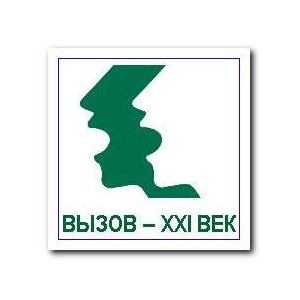 XX Всероссийский конкурс публицистических работ молодых журналистов, пишущих на социально-значимые темы,«Вызов-XXI век» (2024 г.)Заявка для участия в конкурсеФ.И.О. автора и год рождения (не должен превышать 25 лет) Место работы (учебы)Актуальный адрес с индексомКонтактный телефонЭлектронная почтаНоминацияНазвание работы Краткая аннотация к материалу Электронная ссылка на публикациюДата выхода материала